p r a y . e v a n g e l i z e . di s c i p le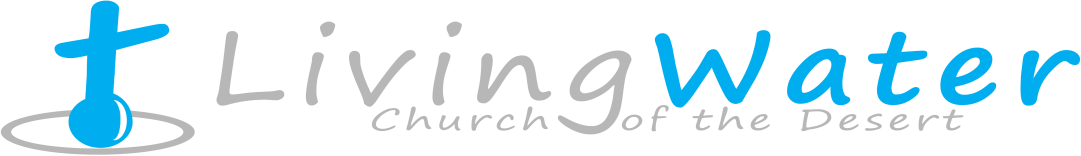 June 7, 2017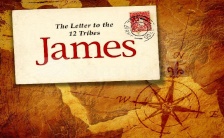 The Book of Wisdom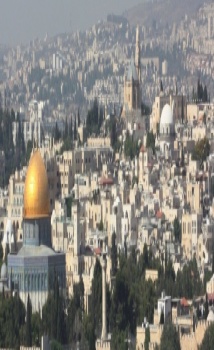     The “Mountain-Moving Faith”“If anyone lack wisdom let him asks of God who gives to all liberally…and it will be given to him.” James 1:6. Sunday Message,” Jesus’ Fifth Miracle.”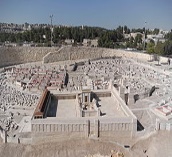 Westudy the Book of James# 2 at 7 PM.This is a book that will really help you to knowthe wisdomof Jesus Romans 14:10,12”For w shall all stand before the judgment seat of Christ….So that each of us shall give an accountof himself to God. 1. Saving faith-James # 2:14,18                                  2. Dead faith – James # 2:17                                  3. Little faith-Matthew #14:31                                  4. Great faith-Matthew #15:28                                  5. Mount-moving faith-Mk. 11:24                                  6. Devilish faith-James # 2:19                                  7. Perfect faith-James   # 2:22.Water BaptismAre you Ready to be baptized?  Let us know in advanced if you would like to be baptized.  Pray for the believers that were baptized last Sunday.  Every Wednesday at 6 PM you can attend classes in order to learn more about water baptism.Sunday’s Message“Jesus Fifth Sign”-Jesus Defeats GravityAre you Christ’s Ambassador?Jesus is calling every believer to be His ambassador (2 Corinthians 5:20).  D.L. Moody the famous pastor from Chicago (1837-1899) prayed to lead one person to Christ every day and the Lord honored his faith.  Then he prayed for two people per day and the Lord again blessed him and empowered him to do the work.  Moody’s faith grew more and more and he prayed for ten people to receive the Lord in one day!  The Lord honored his prayer request.  We can learn a great lesson: if we are available and willing to work for Him, miracles will happen!  He will do more than we ask, abundantly, above of what we ask.Feed the PoorWe still continue to feed the poor.  If you would like to donate food, you can do it on Wednesday from 6-8 PM and on Sunday from 9-11:30 AM.  The Church has a food pantry after Wednesday Worship Service for those families that are in need.  Please, we distribute one brown bag of fruit and vegetable per family.   Any food donations are really appreciated.  Remember Proverbs 10:3, “The Lord will not allow the righteous to hunger…”Bible PromisesPsalm 51:10Create in me a clean heart, O God: and renew a right spirit within me. 11 Cast me not away from thy presence; and take not thy holy spirit from me.  12 Restore unto me the joy of thy salvation; and uphold me with thy free spirit.13Then will I teach transgressors thy ways; and sinners shall be converted unto thee.Discipleship :Every Wednesday from 6-7 PM and on Saturday from 11-12 AM. Jesus called us to be His disciple and His ambassadors!Children Ministry-We need help with the children every Sunday and Wednesday. If you would like to help once per month, please, fill out the connection card todaySchedule for June2017Wednesday6 pm- Prayer Service.7 pm-Worship Serviceand the study of the Book of  James. 8 pm- Fellowship on every Wednesday.Thursday7 pm- Street Fair University in Downtown, Palm Springs.Saturday11 am - Prayer for the sick, the church and revival in Coachella Valley.Sunday  9 am-Prayers Service to 9:45.10 am-Worship Service10 am-Children Ministry from 10am until 11:10 am.                         10:30 am-Youth Ministry until 11:15. Living Water Church5000 Calle San Raphael info@livingwaterps.orgPalm Springs, CA 92264                                                                       (760) 898-5848